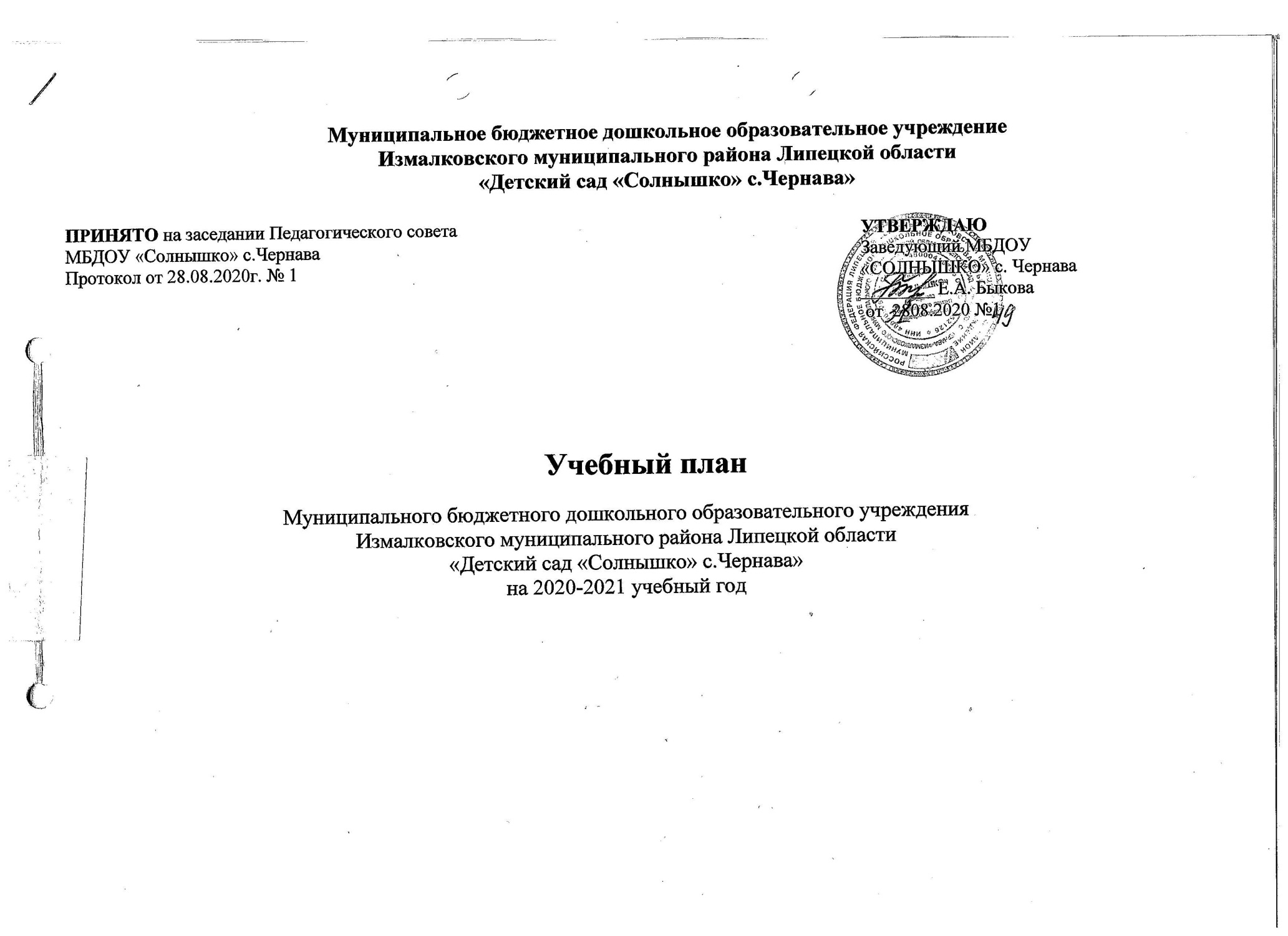 ПОЯСНИТЕЛЬНАЯ ЗАПИСКАУчебный план МБДОУ «Детский сад «Солнышко» с. Чернава (далее ДОУ) на 2020 - 2021 учебный год рассчитан на четыре группы раннего и дошкольного возраста:- группа «Малыши -крепыши» от 2 до 3 лет;- группа «Пчелки» от 3 до 4 лет;- группа «Ромашки» от 4 до5 лет- группа «Золотые лучики» от 5 до 6 лет;Планирование организованной образовательной деятельности (учебный план) ДОУ на 2020 - 2021 учебный год является нормативным актом, устанавливающим перечень образовательных областей и объём учебного времени, отводимого на проведение организацию образовательной деятельности. В соответствии с ФГОС ДО должно быть обеспечено развитие детей дошкольного возраста в разных видах деятельности с учетом возрастных, индивидуальных психологических и физиологических особенностей. В учебном плане предусмотрено распределение нагрузки для детей в возрасте от 2 до 8 лет в группах общеразвивающей направленности.Учебный план ДОУ является нормативным документом, регламентирующим организацию образовательного процесса с учетом специфики ДОУ. Нормативной базой для составления учебного плана ДОУ являются:—Закон РФ «Об образовании в Российской Федерации»;—Федеральный государственный образовательный стандарт дошкольного образования (Приказ Министерства образования и науки РФ №1155 от 17.10.2013 г.);—«Санитар но-эпидемиологические требования к устройству, содержанию и организации режима работы дошкольных образовательных организаций» СанПиН 2.4.1.3049-13;—Приказ Министерства образования и науки Российской Федерации от 30.08.2013 № 1014 «Об утверждении порядка организации и осуществления образовательной деятельности по основным общеобразовательным программам - образовательным программам дошкольного образования»;—Письмо «Комментарии к ФГОС дошкольного образования» Министерства образования и науки Российской Федерации от 28.02.2014 г. № 08-249;- Устав;-	Основная образовательная программа ДОУ.Содержание календарного учебного графика включает в себя следующие сведения:- режим работы в учебном году и в летне-оздоровительный период;- продолжительность учебного года;- количество недель в учебном году;- праздничные и выходные дни;- праздничные мероприятия для воспитанников и родителей (законных представителей);- сроки проведения мониторинга достижения детьми планируемых результатов освоения основной общеобразовательной программы дошкольного образования;- режим проведения образовательной деятельности (основной и дополнительной);- периодичность проведения родительских собраний.Календарный учебный график обсуждается и принимается педагогическим советом и утверждается приказом заведующего ДОУ до начала учебного года. Все изменения, вносимые ДОУ в календарный учебный график, утверждаются приказом заведующего ДОУ и доводятся до всех участников образовательного процесса.Основными задачами учебного плана являются:1. Регулирование объема образовательной нагрузки.2. Реализация ФГОС ДО.При построении воспитательно-образовательного процесса учитывается принцип интеграции образовательных областей в соответствии с возрастными возможностями и особенностями воспитанников, спецификой образовательных областей. Это способствует тому, что основные задачи содержания дошкольного образования каждой образовательной области («Физическое развитие», «Познавательное развитие», «Речевое развитие», «Социально-коммуникативное развитие», «Художественно-эстетическое развитие») решаются в ходе реализации других областей Программы.Образовательная деятельность осуществляется в процессе организации различных видов детской деятельности: игровой, культурно-досуговой, коммуникативной, трудовой, познавательно-исследовательской, продуктивной, музыкально-художественной, литературной.В дошкольном образовательном учреждении строго соблюдается (согласно СанПиНа 2.4.1.3049-13) максимально допустимый объем недельной нагрузки, по приоритетному направлению.Продолжительность организованной образовательной деятельности для детей составляет:- от 1,5 до 3 лет - до 1 час 40 мин;- от 3 до 4 лет - 2 часа 45 мин;- от 4 до 5 лет - 3 часа 40 мин;- от 5 до 6 лет - 5 часов 50 мин;- от 6 до 7 лет - 7 часов 30 мин.Нормы продолжительности непрерывной организованной образовательной деятельности:- от 1,5 до 3 лет - до 10 мин;- от 3 до 4 лет - 15 мин;- от 4 до 5 лет - 20 мин;- от 5 до 6 лет - 25 мин;-	от 6 до 7 лет - 25 - 30 мин.Максимально допустимый объем образовательной нагрузки в первой половине дня для:- детей раннего возраста - до 20 минут;- детей младшего дошкольного возраста - 30 минут;- детей среднего дошкольного возраста - 40 минут;- детей старшего дошкольного возраста - 45 минут;- детей подготовительной к школе группе - 1,5 часа.В середине времени, отведенного на непрерывную образовательную деятельность, проводят физкультурные минутки. Перерывы между периодами непрерывной образовательной деятельности - не менее 10 минут.Образовательная деятельность с детьми старшего дошкольного возраста может осуществляться во второй половине дня после дневного сна, ее продолжительность не более 25-30 минут в день.Согласно СанПиНа 2.4.1.3049-13 дополнительное образование осуществляется во вторую половину дня и не проводится за счёт времени, отведённого на прием пищи и дневной сон.Для детей раннего возраста допускается осуществлять образовательную деятельность на игровой площадке во время прогулки.В летний период большую часть времени дети находятся на прогулочных участках ДОУ, где проводится согласно плану летнеоздоровительной работы спортивные и подвижные игры, праздники, развлечения.В учебном плане распределение нагрузки основано на принципах дифференциации и вариативности . В структуре учебного плана выделяются инвариантная (обязательная) и вариативная (модульная) часть.1. Инвариантная (обязательная) часть - не менее 60% от общего нормативного времени, отводимого на освоение основных образовательных программ дошкольного образования. В соответствии с требованиями комплексных программ дошкольного образования, рекомендованных Министерством образования и науки Российской Федерации, в инвариантной части Плана определено минимальное количество занятий, отведенно е на образовательные области, определенные в приказе № 1155 от 17.10.2013 «Об утверждении федерального государственного образовательного стандарта дошкольного образования». Инвариантная (обязательная) часть обеспечивает планируемые результаты (целевые ориентиры) освоения детьми основной общеобразовательной программы дошкольного образования.Объем учебной нагрузки в течение недели определен в соответствии с санитарноэпидемиологическими требованиями к устройству, содержанию и организации режима работы дошкольных образовательных учреждений (СанПиН 2.4.1.3049-13), а также инструктивнометодическим письмом Министерства образования Российской Федерации от 14.03.2000 г. № 65/23-16.Учебный план ориентирован на организацию образовательной деятельности в режиме 5-ти дневной рабочей недели. Продолжительность учебного года составит 38 недель.В учебный план включены пять образовательных областей, обеспечивающие познавательное, речевое, социально-коммуникативное, художественноэстетическое и физическое развитие детей.Реализация учебного плана предполагает обязательный учет принципа интеграции образовательных областей в соответствии с возрастными возможностями и особенностями воспитанников, спецификой и возможностями образовательных областей.При составлении учебного плана учитывалось соблюдение минимального количества занятий на изучение каждой образовательной области, которое определено в инвариантной части учебного плана, и предельно допустимая нагрузка. Часы групповых и индивидуальных занятий входят в объем максимально допустимой нагрузки.Ранний дошкольный возраст (2-3 года)
Длительность ООД - 10 минут                           Младший дошкольный возраст( 3-4 года)                     Длительность ООД - 15 минутСредний дошкольный возраст( 4-5лет)
Длительность ООД - 20 минутСтарший дошкольный возраст( 5-7лет)
Длительность ООД - 20-25 минут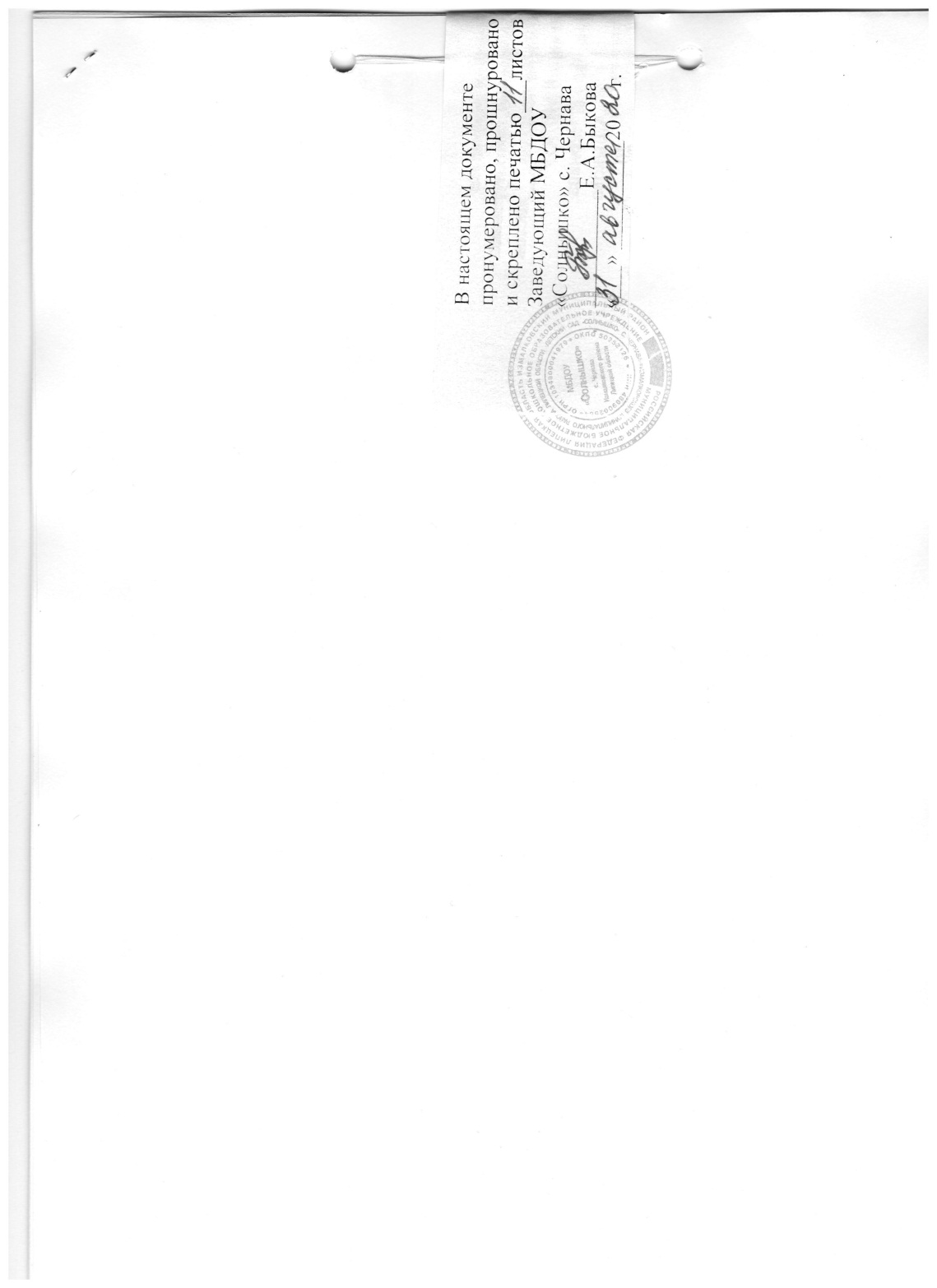 Образовательные области и виды НОДНаименование образовательных ситуацийКол-во в неделюПознавательное развитиеФЭМП1Познавательное развитиеОзнакомление с предметным окружением0.5Познавательное развитиеОзнакомление с миром природы0.25Социально -коммуникативное развитиеРебенок в семье и обществе0.25Речевое развитиеРазвитие речи2Художественно-эстетическое развитиеРисование1Художественно-эстетическое развитиеЛепка1Художественно-эстетическое развитиеМузыка2Физическое развитиеФизическая культура в помещении2ИТОГО10Образовательные области и виды НОДНаименование образовательных ситуацийКол-во в неделюПознавательное развитиеФЭМП1Познавательное развитиеОзнакомление с предметным окружением0.5Познавательное развитиеОзнакомление с миром природы0.5Социально-коммуникативное развитиеОзнакомление с социальным миром1Речевое развитиеРазвитие речи1Художественно-эстетическое развитиеМузыка2Художественно-эстетическое развитиеРисование0.5Художественно-эстетическое развитиеЛепка0.5Художественно-эстетическое развитиеАппликация0.25Художественно-эстетическое развитиеКонструктивно-модельная деятельность0.25Физическое развитиеФизическая культура в помещении2Физическая культура на прогулке1ИТОГО10Образовательные области и виды НОДНаименование образовательных ситуацийКол-во в неделюПознавательное развитиеФЭМП1Ознакомление с предметным окружением0.25Ознакомление с миром природы0.25Социально-коммуникативное развитиеОзнакомление с социальным миром0.5Речевое развитиеРазвитие речи1Художественно-эстетическое развитиеМузыка  2Художественно-эстетическое развитиеРисование0.5Художественно-эстетическое развитиеАппликация0.5Художественно-эстетическое развитиеКонструктивно-модельная деятельность0.5Художественно-эстетическое развитиеЛепка0.5Художественно-эстетическое развитиеФизическая культура в помещении2Художественно-эстетическое развитиеФизическая культура на прогулке1Художественно-эстетическое развитие10Образовательные области и виды НОДНаименование образовательных ситуацийКол-во в неделюПознавательное развитиеФЭМПIПознавательное развитиеОзнакомление с предметным окружением0.5Познавательное развитиеОзнакомление с миром природы0.25Социально-коммуникативное развитиеОзнакомление с социальным миром0.25Речевое развитиеРазвитие речи1Речевое развитиеОбучение грамоте1Речевое развитиеХудожественная литература1Художественно-эстетическое развитиеМузыка2Художественно-эстетическое развитиеЛепка0.5Художественно-эстетическое развитиеАппликация0.5Художественно-эстетическое развитиеРисование1Художественно-эстетическое развитиеКонструктивно- модельная деятельность1Художественно-эстетическое развитиеФизическая культура в помещении2Художественно-эстетическое развитиеФизическая культура на прогулке1Художественно-эстетическое развитие13ОБРАЗОВАТЕЛЬНАЯОБЛАСТЬВИДЫ ДЕЯТЕЛЬНОСТИПЕРВАЯМЛАДШАЯГРУППА (23года) (длительность ООД -10 мин.)ВТОРАЯМЛАДШАЯ ГРУППА(3-4 года) (длительность ООД -15 мин.)СРЕДНЯЯ ГРУППА (4-5 лет) (длительность ООД -20 мин.)СТАРШАЯ ГРУППА (5-7 лет) (длительность ООД -25 мин.)ОБРАЗОВАТЕЛЬНАЯОБЛАСТЬВИДЫ ДЕЯТЕЛЬНОСТИКОЛИЧЕСТВО ОДКОЛИЧЕСТВО ОДКОЛИЧЕСТВО ОДКОЛИЧЕСТВО ОДОБРАЗОВАТЕЛЬНАЯОБЛАСТЬВИДЫ ДЕЯТЕЛЬНОСТИВ НЕДЕЛЮВ НЕДЕЛЮВ НЕДЕЛЮВ НЕДЕЛЮСОЦИАЛЬНОКОММУНИКАТИВНАЯРЕБЕНОК В СЕМЬЕ И СООБ-ЩЕСТВЕ(ОЗНАКОМЛЕНИЕ СТРУДОМ ВЗРОСЛЫХ, ОСВОЕНИЕБЕЗОПАСНОГО ПОВЕДЕНИЯ)ЕЖЕДНЕВНОЕЖЕДНЕВНОЕЖЕДНЕВНОЕЖЕДНЕВНОПОЗНАВАТЕЛЬНОЕ РАЗВИТИЕФЭМПОзнакомление с предметным миромОзнакомление с миром природы0,50,50,5112ПОЗНАВАТЕЛЬНОЕ РАЗВИТИЕФЦКМ (ФОРМИРОВАНИЕ ЦЕЛОСТНОЙ КАРТИНЫ МИРА)1111РЕЧЕВОЕ РАЗВИТИЕРАЗВИТИЕ РЕЧИ1111РЕЧЕВОЕ РАЗВИТИЕПОДГОТОВКА К ОБУЧЕНИЮ ГРАМОТЕ---1ХУДОЖЕСТВЕННОЭСТЕТИЧЕСКОЕРИСОВАНИЕ10,50,51ХУДОЖЕСТВЕННОЭСТЕТИЧЕСКОЕЛЕПКА0,50,50,50,5ХУДОЖЕСТВЕННОЭСТЕТИЧЕСКОЕАППЛИКАЦИЯ-0,50,50,5ХУДОЖЕСТВЕННОЭСТЕТИЧЕСКОЕКОНСТРУИРОВАНИЕ0.50,50,51ХУДОЖЕСТВЕННОЭСТЕТИЧЕСКОЕМУЗЫКАЛЬНОХУДОЖЕСТВЕННАЯ ДЕЯТЕЛЬНОСТЬ2222ФМЗИЧЕСКОЕ РАЗВИТИЕ3333ИТОГОИТОГО10101013Взаимодействие педагога с воспитанниками в различных видах деятельностиВзаимодействие педагога с воспитанниками в различных видах деятельностиВзаимодействие педагога с воспитанниками в различных видах деятельностиВзаимодействие педагога с воспитанниками в различных видах деятельностиВзаимодействие педагога с воспитанниками в различных видах деятельностиВиды деятельностиПЕРВАЯ МЛАДШАЯ ГРУППАВТОРАЯ МЛАДШАЯ ГРУППАСРЕДНЯЯ ГРУППАСТАРШАЯ ГРУППАЧтение художественной литературыежедневноежедневноежедневноежедневноКонструктивномодельная деятельностьодин раз в неделю выстраивается в рамках совместной деятельности детей и воспитателяодин раз в неделю выстраивается в рамках совместной деятельности детей и воспитателяодин раз в неделю выстраивается в рамках совместной деятельности детей и воспитателяодин раз в неделю выстраивается в рамках совместной деятельности детей и воспитателяХудожественнотворческая деятельностьодин раз в неделю выстраивается в рамках совместной деятельности детей и воспитателяодин раз в неделю выстраивается в рамках совместной деятельности детей и воспитателяодин раз в неделю выстраивается в рамках совместной деятельности детей и воспитателяодин раз в неделю выстраивается в рамках совместной деятельности детей и воспитателяОсновы безопасности-один раз в неделю выстраивается в рамках совместной деятельности детей и воспитате-один раз в неделю выстраивается в рамках совместной деятельности детей и воспитате-один раз в неделю выстраивается в рамках совместной деятельности детей и воспитате-Игровая деятельностьежедневноежедневноежедневноежедневноОбщение при проведении режимных моментовежедневноежедневноежедневноежедневноДежурствоежедневноежедневноежедневноежедневноПрогулкиежедневноежедневноежедневноежедневноСамостоятельная деятельность детейСамостоятельная деятельность детейСамостоятельная деятельность детейСамостоятельная деятельность детейСамостоятельная деятельность детейСамостоятельная играежедневноежедневноежедневноежедневноПознавательноисследовательская деятельностьежедневно встраивается в различные виды деятельностии включается в целостный воспитательно-образовательный процесс в рамках совместной деятельности детей и воспитателяежедневно встраивается в различные виды деятельностии включается в целостный воспитательно-образовательный процесс в рамках совместной деятельности детей и воспитателяежедневно встраивается в различные виды деятельностии включается в целостный воспитательно-образовательный процесс в рамках совместной деятельности детей и воспитателяежедневно встраивается в различные виды деятельностии включается в целостный воспитательно-образовательный процесс в рамках совместной деятельности детей и воспитателяСамостоятельная деятельность в центрах развитияежедневноежедневноежедневноежедневноОздоровительная работаОздоровительная работаОздоровительная работаОздоровительная работаОздоровительная работаУтренняя гимнастикаежедневноежедневноежедневноежедневноКомплекс закаливающих процедурежедневноежедневноежедневноежедневноГ игиенические процедурыежедневноежедневноежедневноежедневно